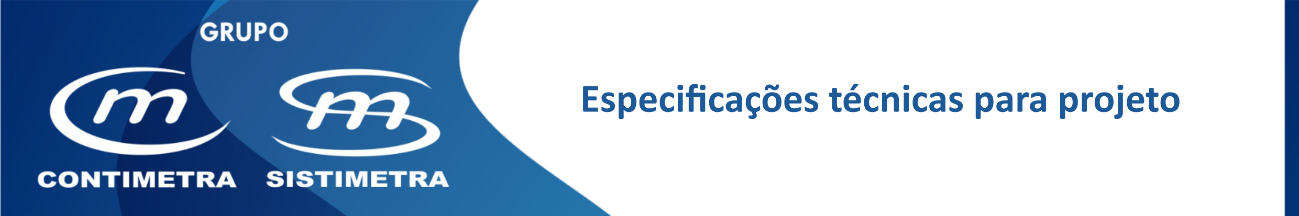 Grelhas para extracção / retorno do ar X-Grille Basic/AGDescriçãoGrelha com lâminas frontais horizontais com perfil aerodinâmico ajustáveis em bloco ou individualmente, com moldura perfeita, sem costuras, com perfil extra fino e desenho suave, com 26 mm de largura. O passo entre lâminas deverá ser de 20 mm.Deverá incluir registo de regulação de caudal do tipo multilâminas de acção oposta ajustável pela parte frontal da grelha.A fixação à parede deverá ser oculta – sem parafusos na moldura frontal.Deverá incluir um vedante periférico localizado na parte anterior da moldura para assegurar uma boa estanquidade na superfície de contacto entre a grelha e a parede. Construção/Acabamento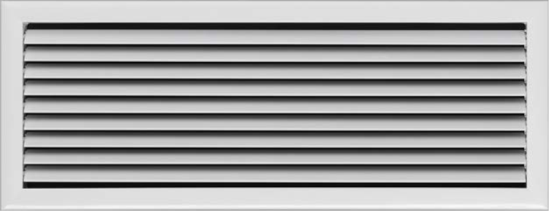 Tanto a moldura como as lâminas são feitas a partir de perfis de alumínio anodizado à cor natural com possível termolacagem em cor a definir pela Arquitectura.Registo de caudal com estrutura e lâminas feitas a partir de perfis de chapa de aço termolacado em cor RAL 9005/GE25% (Preto Mate).Aros de montagem feitos a partir de perfis de chapa de aço galvanizado. MontagemDeverá ser montada nos locais indicados nas plantas AVAC, rede eólica, com recurso a aro de montagem para um remate perfeito da abertura na parede e uma eficaz montagem posterior da grelha.A dimensão do negativo a abrir na parede deverá ser cuidadosamente confirmada com o fornecedor.DimensionamentoDeverá ser confirmado o tamanho nominal de cada grelha inscritos nos desenhos, através de ábacos, tabelas, gráficos ou software apropriado de fabricante idóneo que, para os caudais indicados, deverão ser acautelados os seguintes parâmetros:- Perda de carga máx.15 Pa e nível de potência sonora máx.35 dB(A) – considerando o registo 50% aberto.Marca de referência	TROX TECHNIK Distribuidor	Contimetra / SistimetraModelo	X-Grille Basic AG/LxH/B1/P1/RAL…L – Comprimento nominalH – Altura nominal/difusao/X-GrilleBasic-AG.docx